POZVÁNKA NA  4-DENNÍ  ZÁŽITKOVÝ  POBYTV RAKOUSKÉM MĚSTEČKU MARIA ALM     Srdečně Vás zvu již podruhé na zážitkově  výukový seminář  EFT do malebného rakouského městečka Maria Alm am Steinernen Meer, které má svůj nenapodobitelný půvab. Skrývá nádhernou energii vyzařující ze zdejší přírody a obyvatel. 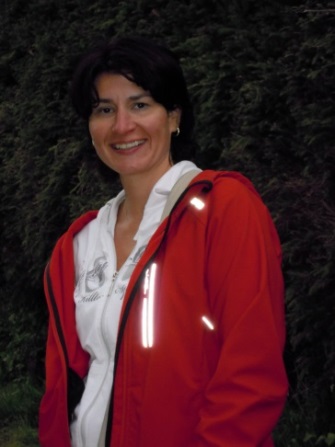      Mým cílem je v úvodu pobytu Vás seznámit, oživit Vám základní znalosti  a praktické možnosti využití techniky EFT (technika emoční svobody) v každodenním životě. EFT odstraňuje jak emoční, tak fyzické problémy, není ovlivněna žádným placebo efektem, je bezbolestná, bezpečná, působí velice rychle a je jí možné použít i jako první pomoc. Ukáži Vám praktické způsoby jak zjistit v jakém rezonančním poli se nacházíte. Zjistíte zda lidé ve vašem okolí vám skutečně dodávají pocit síly, nebo vás spíše omezují. Naučím Vás jak rychle rozpoznat vlastní přesvědčení a jak ta stará můžete změnit. Řeknu Vám o předsudkách, odpuštění, minulosti v souvislosti s EFT a vytvoříte si obraz vašich osobních přání. A v neposlední řadě program bude doplněn výlety do okolí Maria Alm.  Vystoupíme k chatě  Peter Wiechenthalerhüte, 1753 m nebo na vrchol Hundstein, 2117 m (dle počasí). „Jít za svým cílem, aby se člověk mohl plně realizovat, to je někdy stejné jako zlézt horu. Dokud to neučiníte, zůstává vám skryto, že úsilí, které budete muset vynaložit znásobí váš pocit uspokojení v cíli. Čím větší úsilí, tím větší bude vaše radost a tím déle ve Vás přetrvá.“Případně je možné využit tohoto času pro individuální výlety (nabízím možnost svých zkušeností při volbě tras).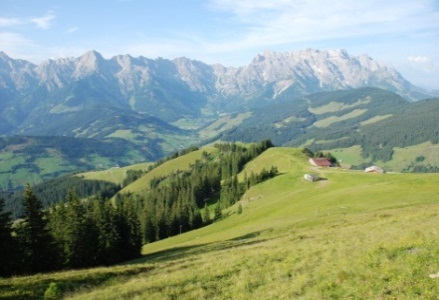 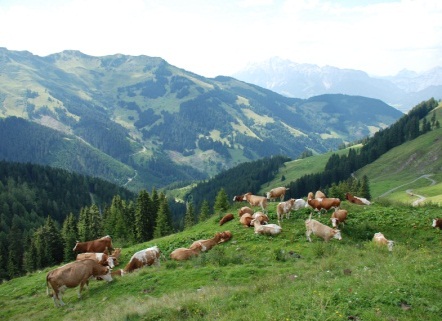 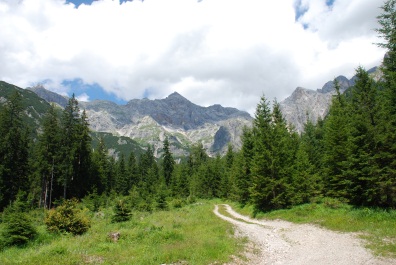 MÍSTO KONÁNÍ  :	Haus Hattinger, Urchen 35,  AT – 5761 Maria Alm DATUM KONÁNÍ:  	26. září  –  29. září 2013CENA ZA OSOBU:	175 €   CENA ZAHRNUJE:  	3x ubytování v Haus Hattinger (dvoulůžkové a třílůžkové pokoje s koupelnou a WC) 3x  snídaně, kurzovné, průvodceCENA NEZAHRNUJE:	večeře (možnost využití plně vybavené kuchyňky v pensionu nebo domluvení večeří v blízké restauraci), dopravuDOPRAVA:  	zajištěna  – cena bude stanovena podle naplněnosti vozidla LEKTOR:	Martina Juřenová, certifikovaný terapeut energetické psychologie EFT, mentální léčba a intuitivní diagnostika, držitel mezinárodního certifikátu EFTPřihlášky zasílejte do 30.6.2013 na email m.jurenova@seznam.cz Přihláška se stává závaznou po zaplacení zálohy 2000,- Kč. Zbývající část bude uhrazena v den odjezdu  100 € .Dotazy směřujte na výše uvedený email, případně  telefon 725 117 781Pokyny k odjezdu budou účastníkům zaslány  14 dní před odjezdem. Rovněž bude upřesněna cena za dopravu.PROGRAM26.9.2013 - čtvrtek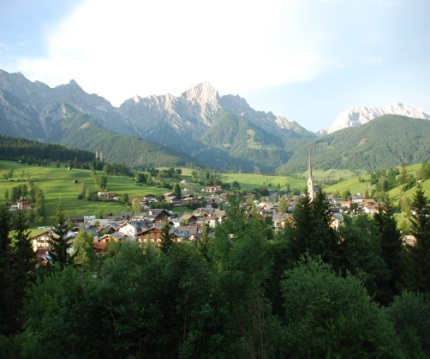 10.00 – 13.00	ubytování				       13.00 – 13.30	seznámení s programem13.30 – 18.00    individuální program            18.00 – 20.00    BLOK 1Aod 20.00	individuální program27.9.2013 – pátekdo 9.00	snídaně9.00  – 10.00    	BLOK 2A11.00 -17.00    	individuální program (možnost společného výletu na Jufenalm (obora) s panoramatickými výhledy),  trasa  Maria Alm – Postalm (920 m) – Berggasthof Jufenalm (1 105 m), možnost obědu – zpět přes Natrun Waldseilgarten (lanové centrum) – Maria Alm18.00 – 20.00    BLOK 2B od 20.00 	individuální program28.9.2013 – sobotado 9.00	snídaně				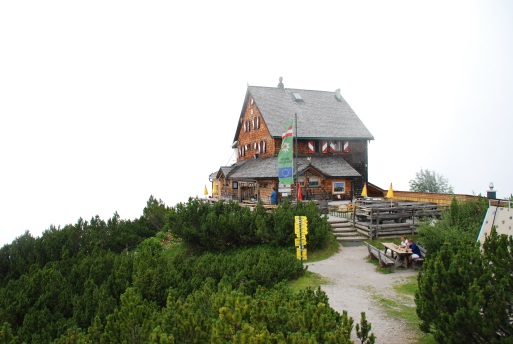 9.30  – 18.00    	Výstup na horu Peter Wiechenthalerhüte, 1753 m nebo   hory Hundstein, 2117 m19.00 – 20.00    BLOK 3A od 20.00 	individuální program     29.9.2013 – neděledo 9.00	snídaně9.00  – 10.00     BLOK 4A  	10.00 – 10.15    závěrečné ukončení 10.15 – 14.00     individuální program  vyklizení pokojů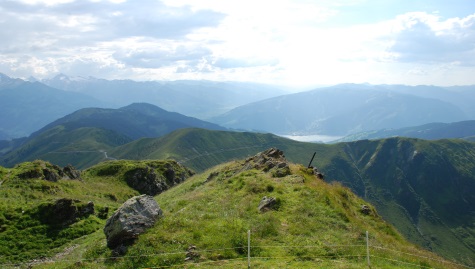 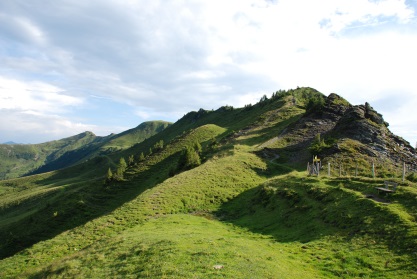 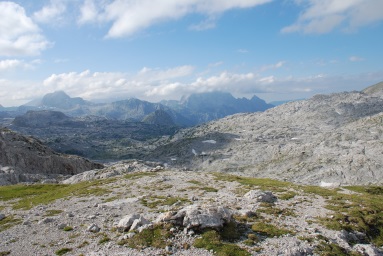 NÁPLŇ SEMINÁŘE26.9.2013 – čtvrtekBlok 1A		Shrnutí základů práce s technikou EFT –  jak odstraňovat  fyzické a psychické problémy v každodenním životě, techniky práce s EFT, jak správně klást otázky, psychologický reverz ,…..Diskuse, vlastní zkušenosti, postřehy s používáním technicky EFT27.9.2013 - pátek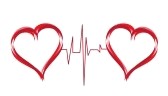 Blok 2AZákon rezonance					Blok 2BPraktická cvičení  - přesvědčení28.9.2013 – sobotaBlok 3APředsudky, odpuštění, minulost z pohledu techniky EFT Diskuse29.9.2013  – neděleBlok 4AVytvoření  obrazu  osobních přání